2022-23 Financial Year End GuidanceForHillingdon SchoolsCapital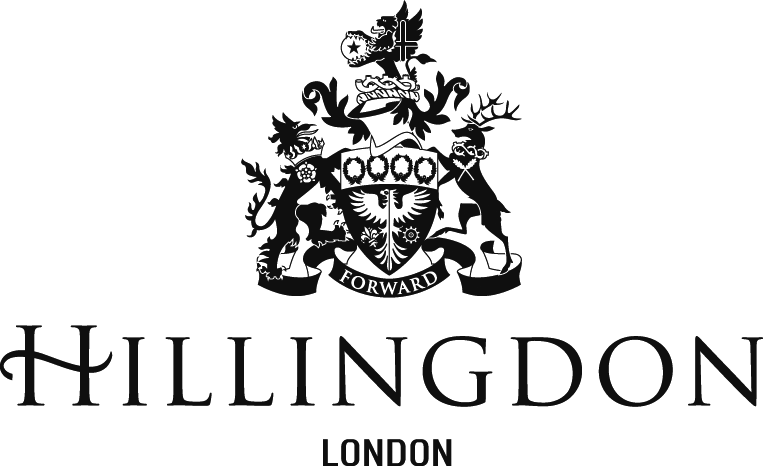 Produced by the Schools Finance TeamJanuary 2023V1The Quarter 4 Capital Returns will be made available to schools by the 10th February 2023.  The completed Returns together with Cumulative Expenditure Analysis (Capital) reports must be submitted to Schools Finance Team by Wednesday 8th March 2023.  Nil returns are also required. It is appreciated meeting this deadline will once again present a challenge, so please consider carefully what is required and plan ahead.  Please contact your link officer if you require any assistance in completing the return and/or producing the analysis report.Please note that your March 2023 Cash Advance will be received after you have submitted your final Capital Return, remember to include any anticipated capital movements in the March Cash Advance on your Final Return.  If you are expecting any other Capital income that has not been received by 8th March 2023, then an accrual will need to be recorded and processed after 31st March.Capital invoices for works and capital purchases (ICT) related to 2022-23 should be promptly paid;On or before 8th March and charged to 2022-23No journals passed, cheques cancelled, or adjustments be processed to Capital Ledger Codes after 8th MarchAny outstanding capital payments after 8th March should be processed in the system after 1st April in the new financial year 2023-24Any expenditure incurred in 2022-23 for which payment has not been processed by 8th March should be recorded as an accrual and the accruals form (Appendix A (1)) should be submitted to the Schools Finance Team by 8th March.  Please see section on ‘Processing Accruals’ on the Main Year End Guidance and follow the process. The minimum limit for capital accruals remains at £10,000 and supporting documentation will be required prior to any journals passed.Do not implement capital accrual journals on your accounting system until after you have completed the final March bank reconciliation and are completing your early close (Please refer to the Main Year End Guidance for further process).If you need to make an urgent capital payment which is not accrued on your capital return of 8th March, please contact the Schools Finance Team. Ordinarily capital transactions should NOT be processed once your capital return has been submitted. Where an accrual has been processed and urgent payment is required, please contact the Schools Finance Team for further advice.  All capital income expected for the financial year 2022-23, especially for VA Schools from the Diocese must be received prior to the return being submitted.Revenue Contribution to CapitalSchools are NOT permitted to close with a year-end capital (primarily the Devolved Formula Capital Budget) overspend.  Where costs (including any capital accruals) exceed capital income plus capital balances brought forward, a journal transfer from revenue (debit ledger code A200) to Capital Income (credit ledger code Y680) must be processed.  This journal must be actioned as a Manual ‘normal’ journal (and not as a Reversing Journal).  Schools are NOT permitted to transfer capital funds to revenue, nor can revenue funds be transferred to capital in advance of capital costs being incurred. Please contact your link officer if you require further assistance in completing these journals.GUIDANCE ON COMPLETION OF FINAL QUARTERLY CAPITAL RETURNSEach quarter schools are requested to complete a capital return, the final return of the year differs as it has a section on accruals.  There are three sections that require completion.SECTION 1 – Expenditure to dateThe first part of the return will look like this: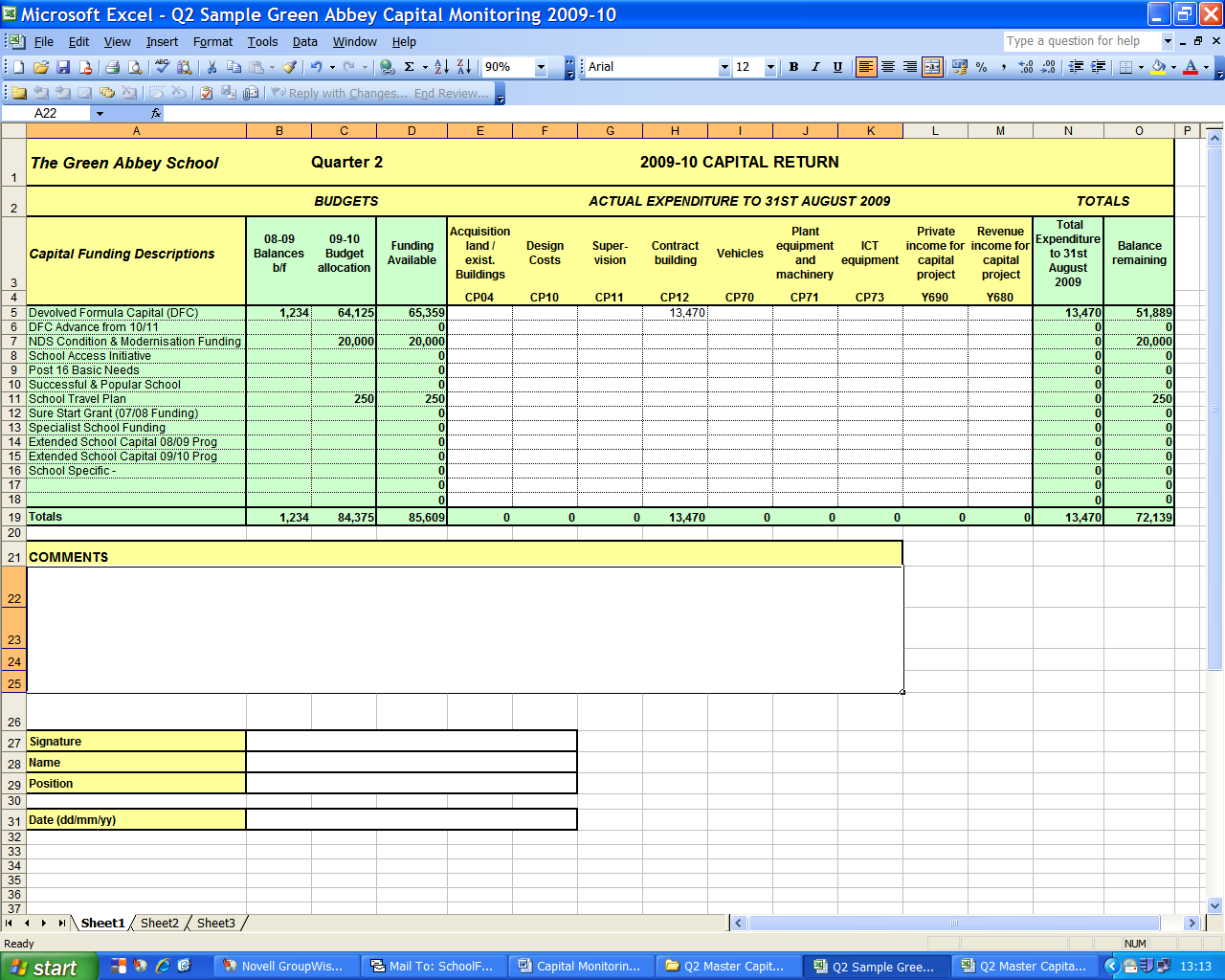 In order to fill this part, you will need to print out a ‘Cumulative Expense Analysis’ Report for your capital cost centres in FMS6 as follows:- Click on Reports / General Ledger / Analysis / Cumulative Expense Analysis.  Please Select Cost Centre button (need to click in the circle)Click on Cost Centre Group (magnifying glass)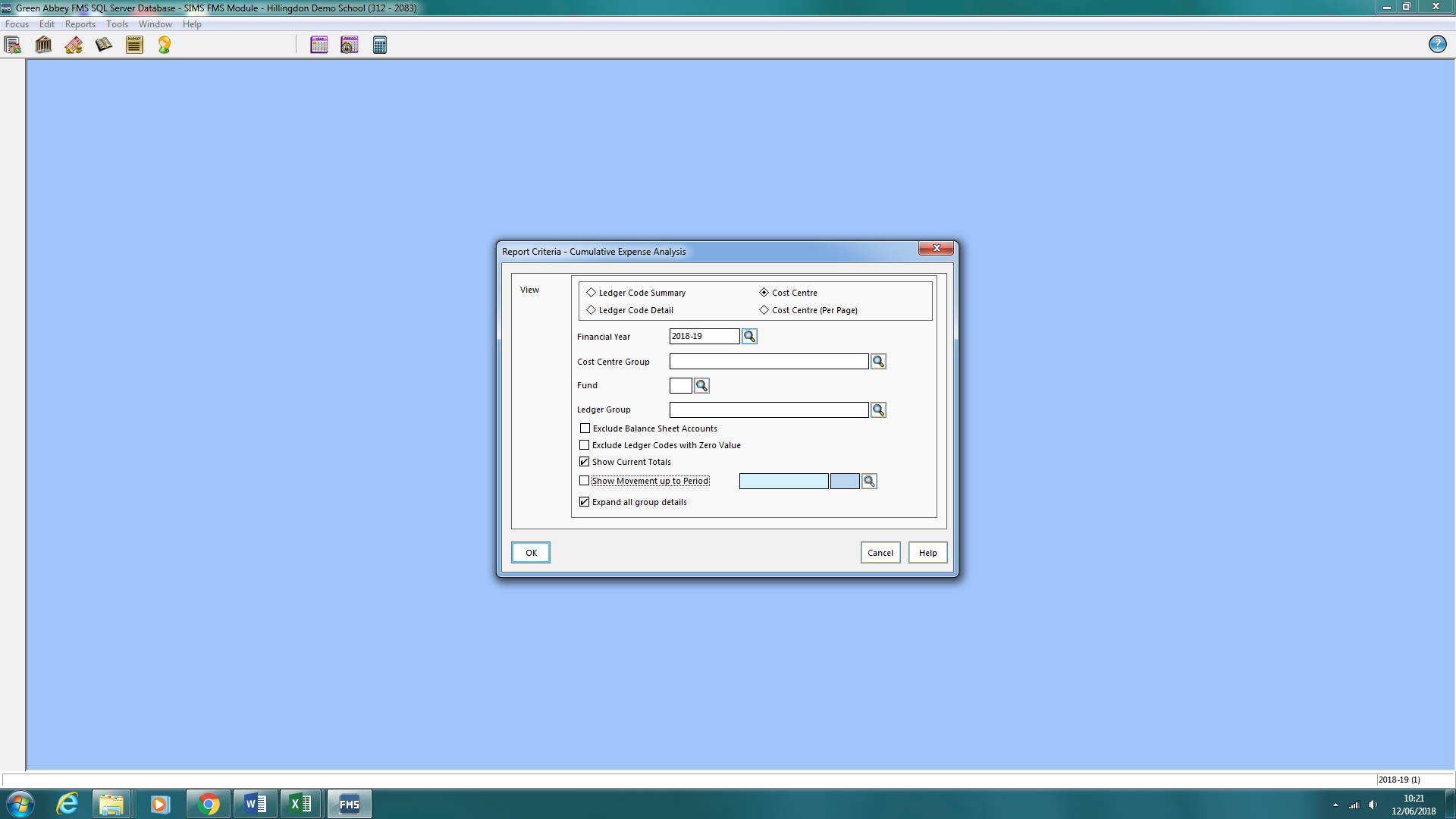 Double click ‘All Cost Centres’ Folder Select ‘Capital’ FolderLeave the ‘Fund ‘and ‘Ledger Group’ fields blankUn-tick ‘Show Movement up to Period’Leave 'Expand all Group details' tickedClick on ‘OK’This is what the report looks like. Please ensure that the report is in Cost Centre order and not in Ledger Code order.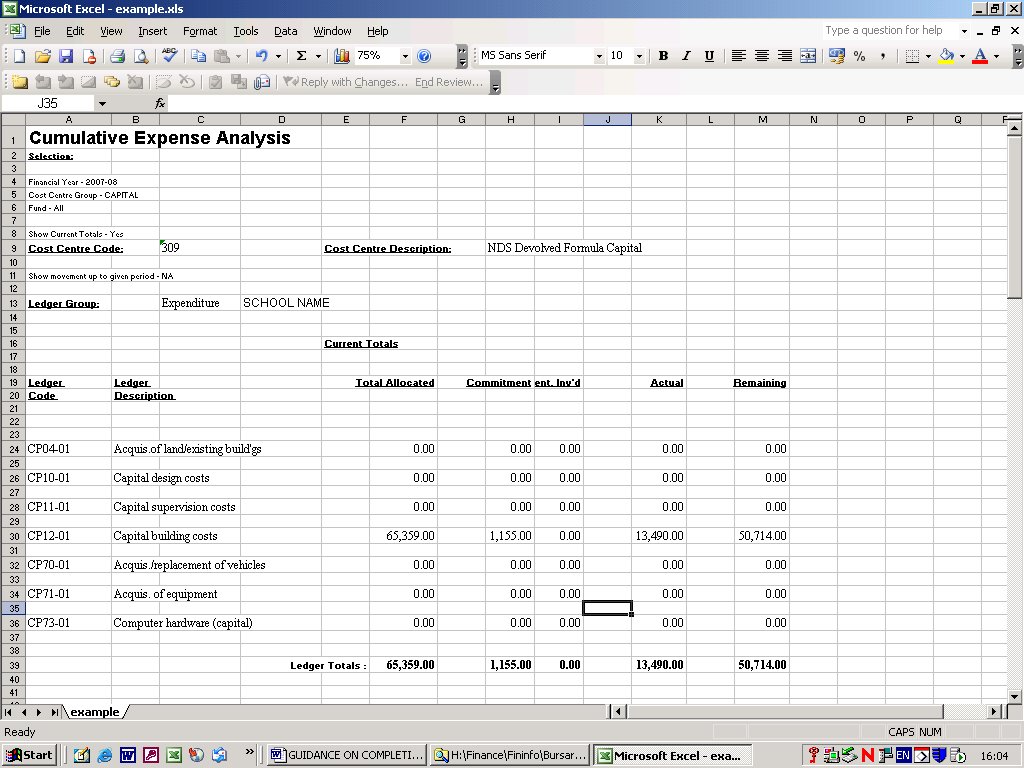 Input actual expenditure figures according to this report, which splits actual expenditure into separate Ledger Codes, e.g., CP04, CP10, etc as shown below:-  Ensure you only key actual expenditure. Do not include budgeted or committed values.To save the ‘Cumulative Expense Analysis’ Report, while on the FMS6 System:-Click on ‘Export to disk’, middle button on the top right-hand corner of the screenClick on Excel…(Format) and ‘OK’Alternatively, save as a PDF FileSave as, in an appropriate folder, ready to email as an attachment.SECTION 2 – Accruals & Forecasting expenditureScroll to the right of the Return and the next section will appear as follows:(columns Q to Y)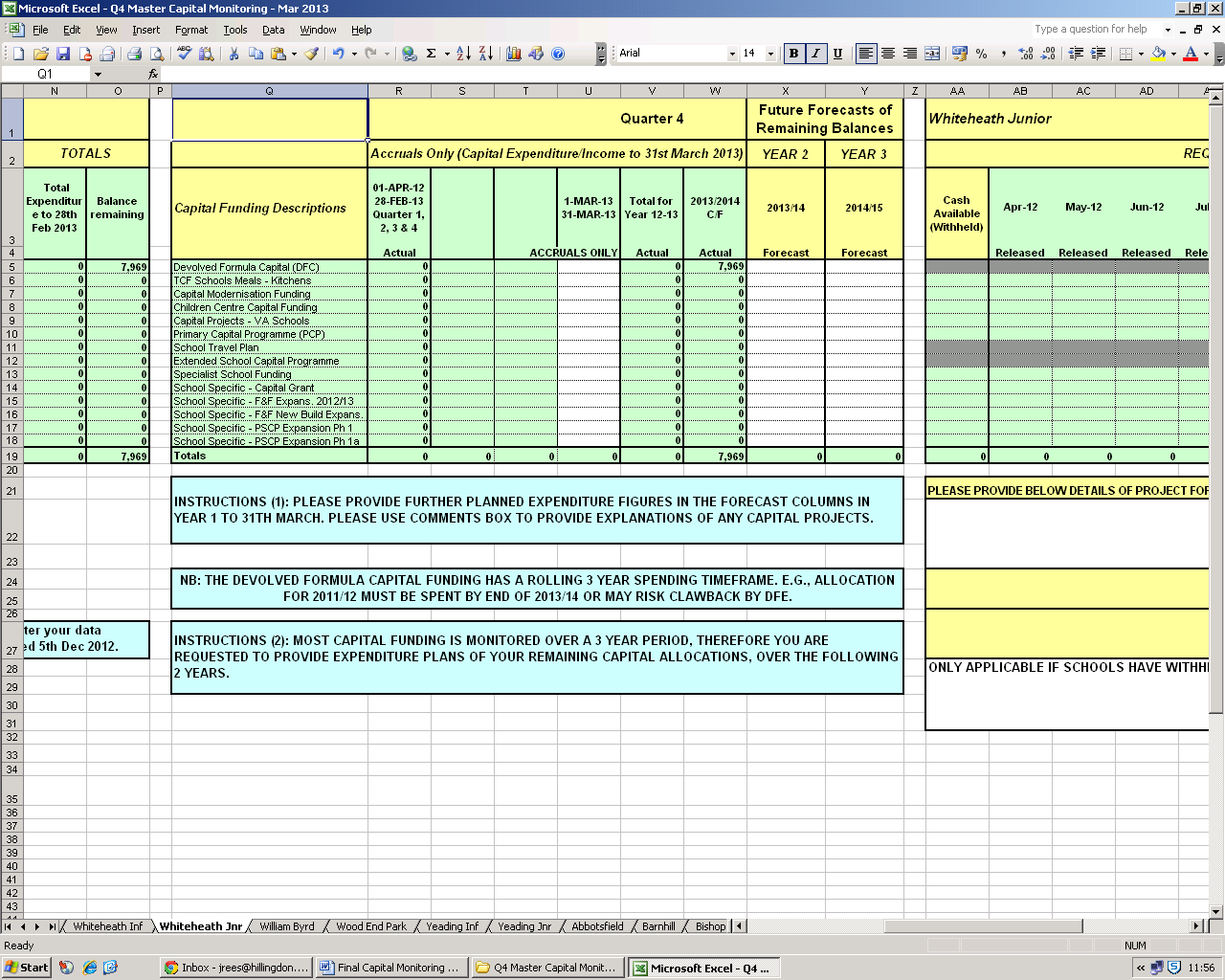 Accruals should be recorded for any invoices due for works to be completed by 31st March.  The de minimus for capital accruals is £10k and these invoices need to be paid in the new financial year.  Once the return is submitted no further capital transactions should be processed.  Any accruals recorded on the Capital Monitoring Return should also be entered on the Year End Statement, Capital Accruals Tab.On the two right hand columns input estimated capital expenditure for the next two financial years, if known.  SECTION 3 - Procurement of Assets over £20,000 (Non-VA Schools Only)(Columns AQ to AX)Capital Expenditure for individual assets valued over £20k should recorded here. Individual assets should be extended to encompass projects, i.e., ICT Suites, estate wide ICT infrastructure, building and refurbishment projects.If a project is ongoing and / or payments are being made in instalments it is acceptable to estimate the total cost and balance outstanding at point of submission.It is recognised that 'Expected life of asset' is subjective. Select the nearest reasonable option from the drop-down list. If no reasonable option exists, please leave blank and notify your link officer at point of submission.RE: New Additional DFC Capital Funding for Schools – Paid in January 2023 Cash AdvanceIt had been expected that schools spend the funding in the financial year 2022-2023. As it is unlikely that schools will be able to approve the funds, have contracts in place and complete the works, all by the end of March 2023, it therefore expected that schools should have an approved scheme in place by the end of the financial year with normal terms of Devolved Formula Capital applied.Schools are requested to submit plans for this funding along with the Capital Return by 8th March 2023 to the Schools Finance Team, any additional information or further queries will be dealt with by the Capital Team.In order for these funds to be monitored correctly, you will see a separate line assigned for DFC Energy Efficiency Project on your Qtr4 Return, to record any spend incurred in Qtr4.Voluntary Aided Schools should contact their Diocese for further information on receipt of this grant and conditions of expenditure of this funding.Please email your completed Plans and the Capital Return, together with your Cumulative Expense Analysis to schoolfinancereturns@hillingdon.gov.ukShould you have any queries regarding the above please do not hesitate to contact your schools finance link officer:Davinder Devgon 01895 250458Greg Watson 01895 250451Nina Yasin 01895 277665Schools Finance TeamFebruary 2023Quarter 3Quarter 32017 - 18 Capital Return2017 - 18 Capital Return2017 - 18 Capital ReturnDetails of Assets procured (Over £20,000) this quarterDetails of Assets procured (Over £20,000) this quarterDetails of Assets procured (Over £20,000) this quarterDetails of Assets procured (Over £20,000) this quarterDetails of Assets procured (Over £20,000) this quarterDetails of Assets procured (Over £20,000) this quarterDetails of Assets procured (Over £20,000) this quarterDetails of Assets procured (Over £20,000) this quarterDescriptionLocationProject completion or Purchase dateTotal cost of projectIf a project: Invoiced to dateIf a project: balance outstandingNew or replacement asset (Select from drop-down)Expected life of asset (select from drop-down)